МАСТЕР- КЛАССИЗГОТОВЛЕНИЕ НАПОЛЬНОЙ ВАЗЫ ИЗ БУТЫЛИВ ТЕХНИКЕ ДЕКУПАЖ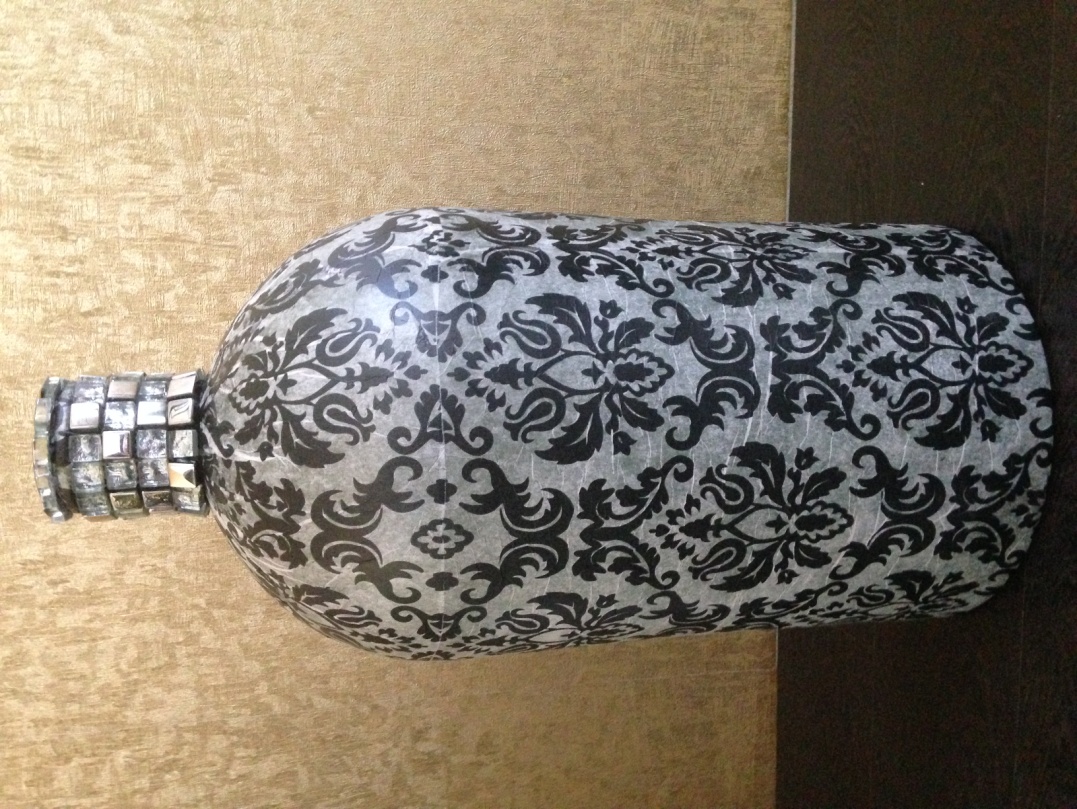 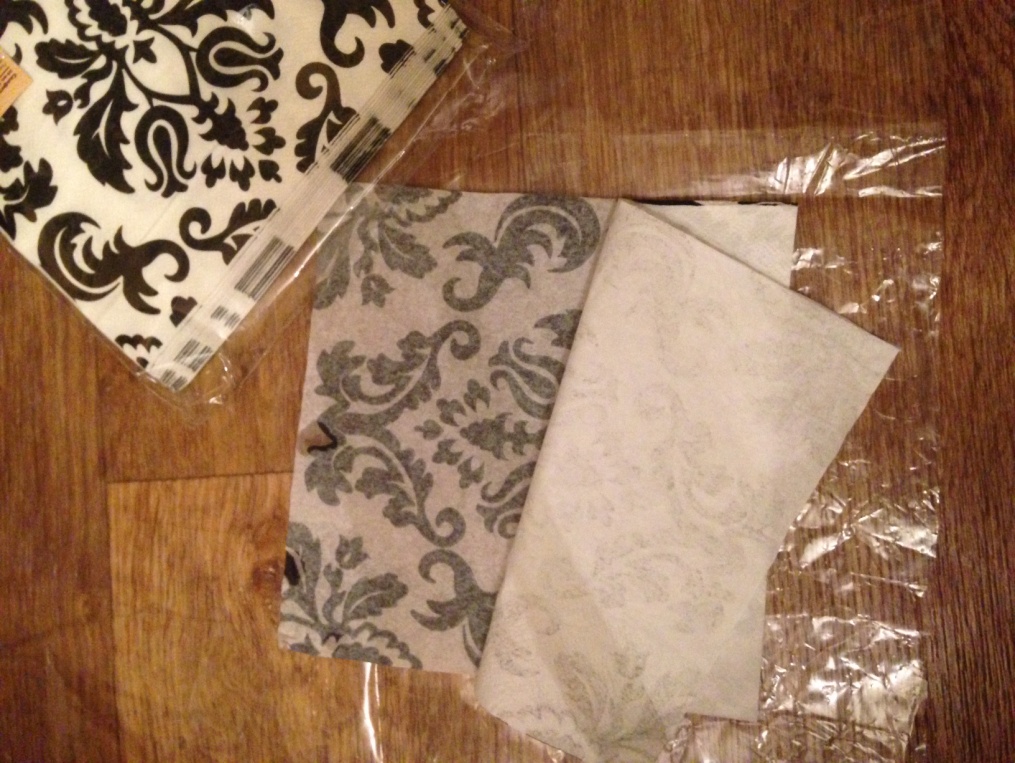 Для изготовления напольной вазы нам понадобится: бутыль стеклянная большого размера; салфетки бумажные, трехслойные;  распылитель для воды, файл, лак для декупажа; кисть синтетическая, плоская.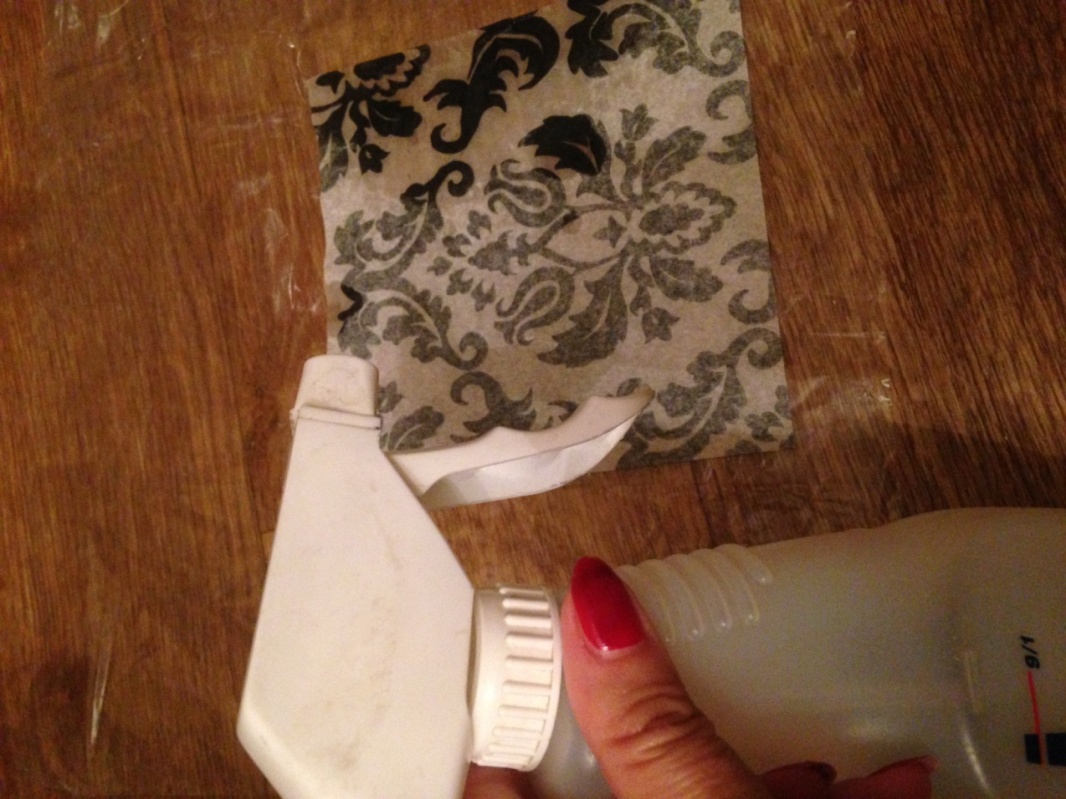 Отделяем верхний цветной слой трехслойной  салфетки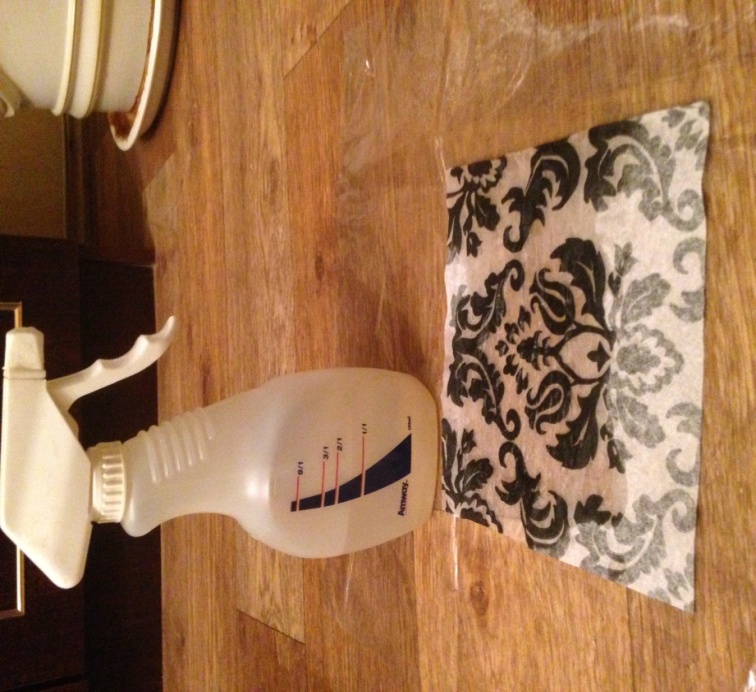 Выкладываем верхний слой салфетки на файл цветной стороной вниз; сбрызгиваем поверхность салфетки водой из распылителя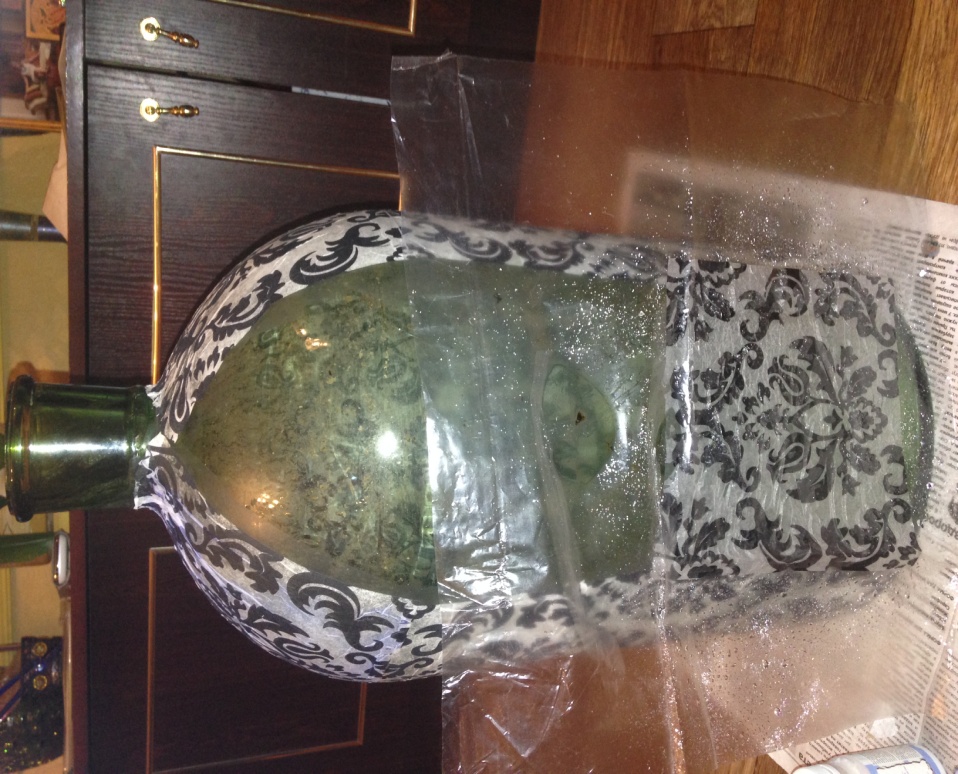 На файле переносим слой салфетки, прикладываем к влажной, очищенной стенке бутыли, покрываем поверхность лаком для декупажа, используя синтетическую плоскую кисть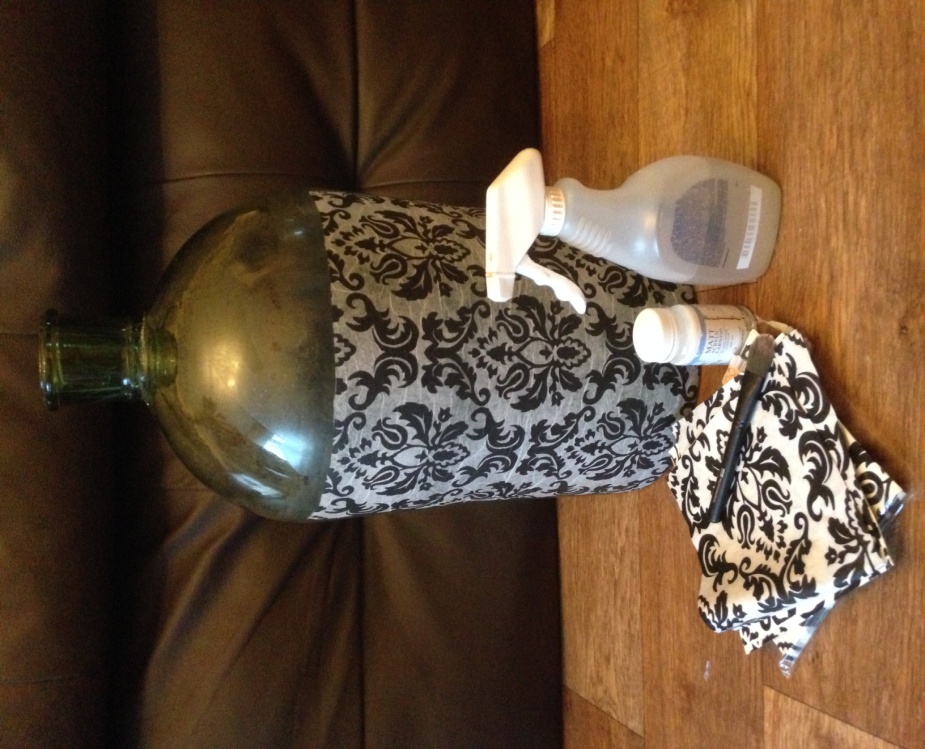 Продолжаем подбирать салфетки по рисунку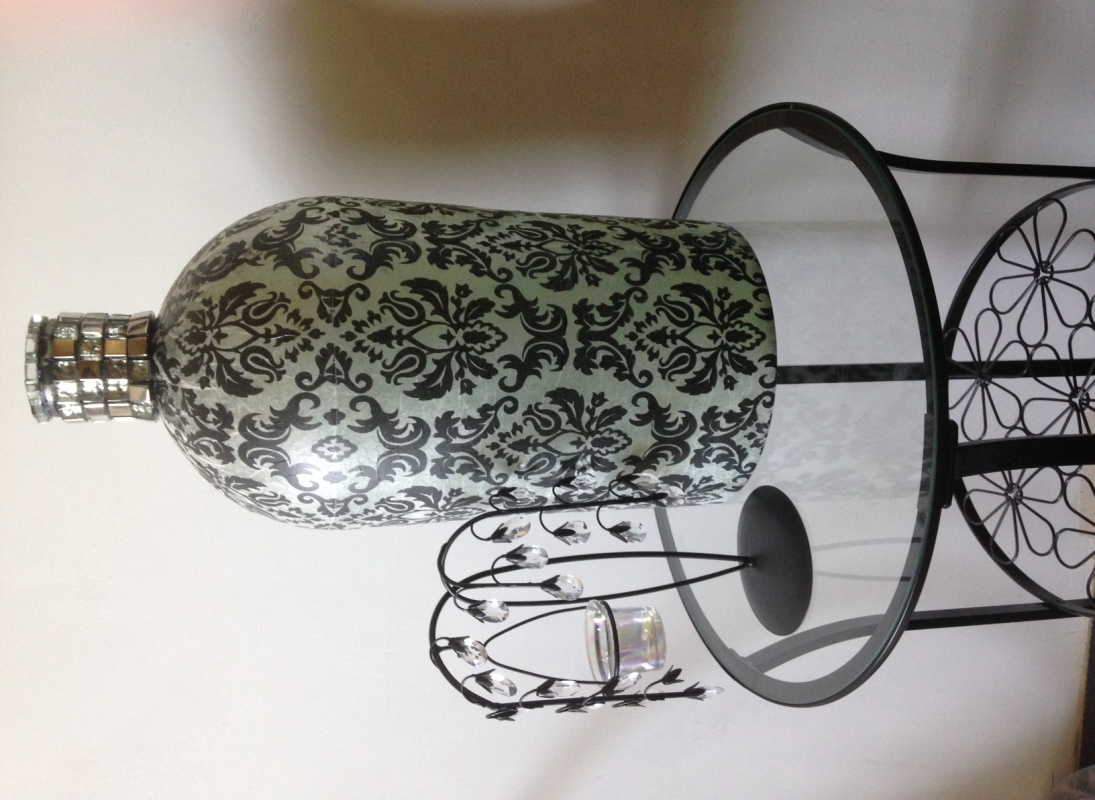 Высушиваем изделие. Горлышко декорируем мозаикой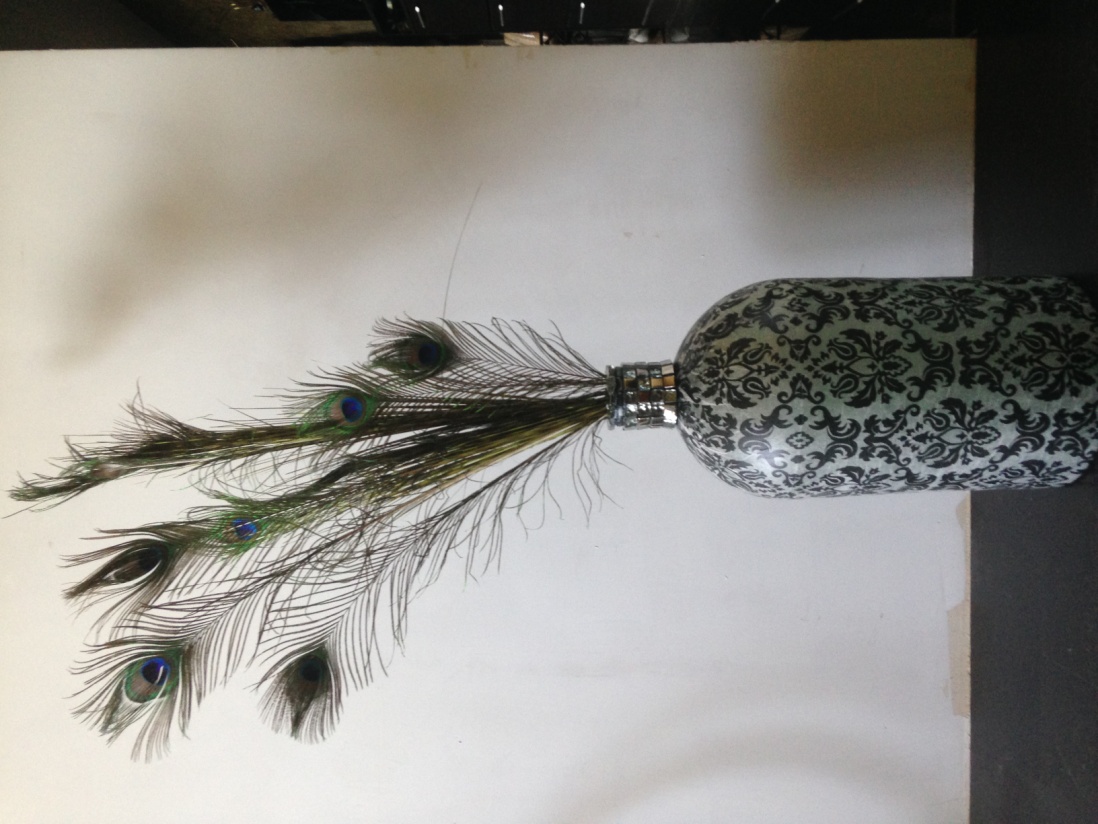 Приложите свое воображение и творчество; и вазы выполненные в этой технике обязательно займут достойное место в интерьере вашего дома.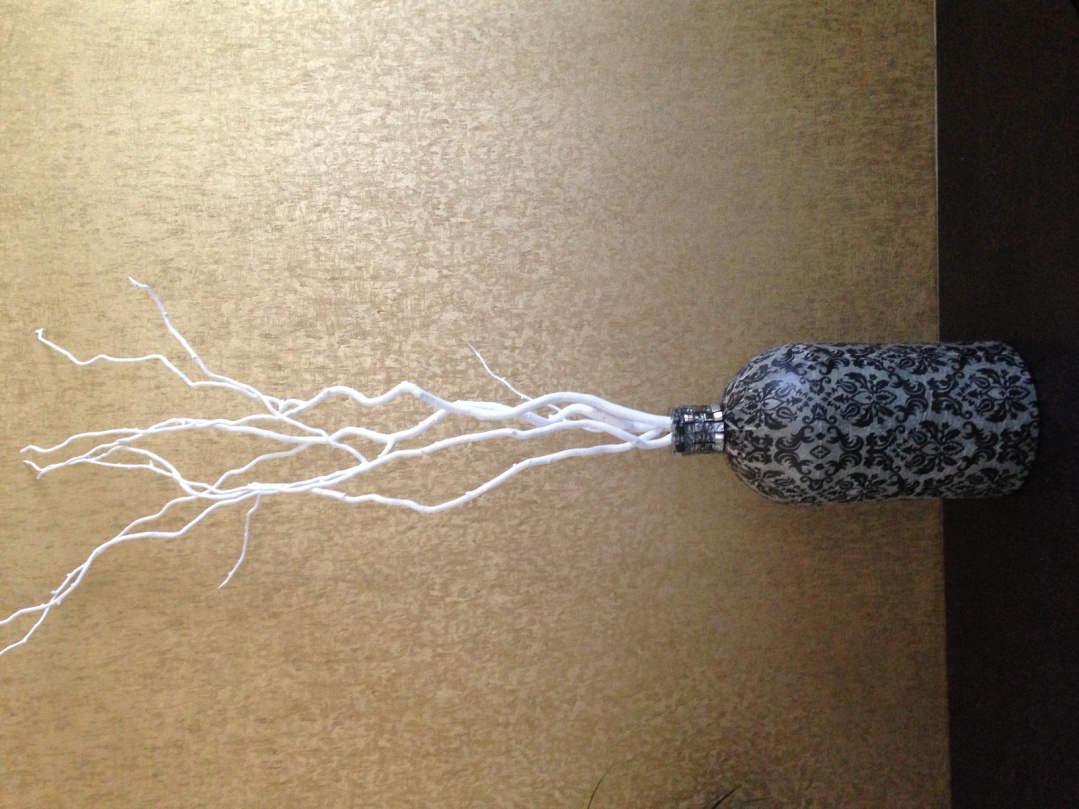 